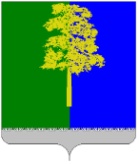 Муниципальное образование Кондинский районХанты-Мансийского автономного округа – ЮгрыАДМИНИСТРАЦИЯ КОНДИНСКОГО РАЙОНАПРОТОКОЛ № 1заседания муниципальной трехсторонней комиссии по регулированиюсоциально-трудовых отношений Кондинского района(в заочной форме)от 27 ноября 2020 года                                                                   пгт. МеждуреченскийО выполнении квоты по трудоустройству инвалидов в 2020 году _______________________________________________________________________(В.Н. Черновасиленко)Решили:Принять к сведению информацию директора казенного учреждения Ханты-Мансийского автономного округа - Югры «Междуреченский центр занятости населения» В.Н. Черновасиленко.Рекомендовать работодателям Кондинского района при создании рабочих мест в счет квоты для приема на работу инвалидов соблюдать требования закона Ханты-Мансийского автономного округа - Югры от 23 декабря 2004 года № 89-оз «О гарантиях трудовой занятости инвалидов в Ханты-Мансийском автономном округе - Югре»,  постановления Правительства Ханты-Мансийского автономного округа - Югры от 21 сентября 2009 года № 254-п «Об утверждении Порядка установления минимального количества специальных рабочих мест для трудоустройства инвалидов в организациях на территории Ханты-Мансийского автономного округа – Югры» и учитывать рекомендации индивидуальных программ реабилитации инвалидов, зарегистрированных в казенном учреждении Ханты-Мансийского автономного округа - Югры «Междуреченский центр занятости населения».О состоянии заболеваемости ВИЧ-инфекцией в Кондинском районе, организации мероприятий по диагностике, диспансерному наблюдению, лечению инфицированных ВИЧ и профилактике распространения ВИЧ среди населения_______________________________________________________________________(А.С. Нештенко)Решили:Принять к сведению информацию главного врача бюджетного учреждения Ханты-Мансийского автономного округа - Югры «Кондинская районная больница» А.С. Нештенко.Рекомендовать работодателям Кондинского района продолжить работу по информированию о профилактике ВИЧ/СПИДа на рабочих местах и недопущению дискриминации и стигматизации (повышение социальных ярлыков) в трудовых коллективах лиц, живущих с ВИЧ – инфекцией.Рекомендовать бюджетному учреждению профессионального образования Ханты-Мансийского автономного округа – Югры «Междуреченский агропромышленный колледж» организовать проведение с учащимися просветительских бесед по профилактике ВИЧ/СПИДа.Срок исполнения: в течение 2020-2021 учебного года.Рекомендовать управлению образования администрации Кондинского района, организовать в подведомственных учреждениях проведение с учащимися классных часов и просветительских бесед по профилактике ВИЧ/СПИДа.Срок исполнения: в течение 2020-2021 учебного года.О мерах социальной поддержки граждан, предоставляемых управлением социальной защиты населения по Кондинскому району__________________________________________________________________(Н.В. Новоселова)Решили:Принять к сведению информацию исполняющего обязанности начальника управления социальной защиты населения по Кондинскому району Департамента социального развития Ханты-Мансийского автономного округа - Югры Н.В. Новоселовой.О подготовке проекта Трехстороннего соглашения между органами местного самоуправления Кондинского района, территориальным объединением работодателей Кондинского района, объединением профсоюзных организаций Кондинского района на 2021 – 2023 годы__________________________________________________________________(Т.В. Каспшицкая, С.П. Кулиниченко)Решили: Принять к сведению информацию заместителя председателя комитета экономического развития администрации Кондинского района Т.В. Каспшицкой.В связи с окончанием срока действия 04 июня 2021 года Трехстороннего соглашения между органами местного самоуправления Кондинского района, территориальным объединением работодателей Кондинского района, объединением профсоюзных организаций Кондинского района на 2018-2021 годы, сформировать временную трехстороннюю рабочую группу муниципальной трехсторонней комиссии по регулированию социально-трудовых отношений Кондинского района по подготовке проекта Трехстороннего соглашения между органами местного самоуправления Кондинского района, территориальным объединением работодателей Кондинского района, объединением профсоюзных организаций Кондинского района на 2021-2023 годы (далее – Рабочая группа, Трехстороннее соглашение) в составе:  Т.В. Каспшицкая - Координатор стороны органов местного самоуправления в муниципальной трехсторонней комиссии по регулированию социально-трудовых отношений Кондинского района (далее – Комиссии);С.Л. Ситникова - Координатор стороны профсоюзов в Комиссии;Е.В. Григоренко – Координатор стороны работодателей в Комиссии;Рабочей группе:Разработать проект Трехстороннего соглашения по заключению Трехстороннего соглашенияСрок исполнения: до 02 февраля 2021 года.Представить Координатору Комиссии проект Трехстороннего соглашения для рассмотрения на заседании муниципальной трехсторонней комиссии по регулированию социально-трудовых отношений Кондинского района.Срок исполнения: до 01 апреля 2021 года. О плане работы муниципальной трехсторонней комиссии по регулированию социально-трудовых отношений на 2021 год_______________________________________________________________________             (Т.В. Носова, С.П. Кулиниченко)Решили:Принять план работы муниципальной трехсторонней комиссии по регулированию социально-трудовых отношений на 2021 год.Координатор Комиссии                                                                      С.П. Кулиниченко